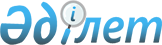 О Нуркадилове З.К.Постановление Правительства Республики Казахстан от 12 марта 2004 года
N 313      В соответствии с подпунктом 9 пункта 5  Положения о порядке прохождения государственной службы, утвержденного Указом Президента Республики Казахстан от 10 марта 2000 года N 357, Правительство Республики Казахстан постановляет: 

      Освободить Нуркадилова Заманбека Калабаевича от должности Председателя Агентства Республики Казахстан по чрезвычайным ситуациям.       Премьер-Министр 

      Республики Казахстан 
					© 2012. РГП на ПХВ «Институт законодательства и правовой информации Республики Казахстан» Министерства юстиции Республики Казахстан
				